Purpose of this Equipment: To allow store personnel access to elevated areas to perform tasks such as changing ceiling lights, hanging seasonal decorations and banners / signs.Federal Supply Class: 3930 General Operating Specifications:Dimensions: 96 inches long, 32 inches wide, 86 inches high. Dimensional sizes, such as length, width, and height may vary no more than 3 inches in any direction.Salient Characteristics that shall be provided:Platform to extend to a minimum height of 20 feet.Platform weight capacity to be minimum 350 pounds.Platform extension deck cranks out a minimum of 3 feet.110V AC outlet on platform with Ground Fault Interrupter (GFI).Operator controls for drive and lift functions.Variable speed drive.Dual holding or multiple disc brakes.Drivable when platform is fully elevated.Platform rail height minimum of 36 inches.Solid non-marking tires.Tilt alarm with drive and lift shut off.Emergency stop button.Motion alarm.Low voltage battery alarm.Electronic horn.Industry Standards / Requirement(s):Industry Standards: Underwriters Laboratory (UL) listed. Conformité Européene (CE) is not acceptable for a standard. Energy Star Compliant:Warranty period shall be for (1) year from date of delivery against defective material and workmanship and shall include parts, service and labor.Information Technology Requirements:  N / AColor Requirement(s):  N / AElectrical Requirements:_____ Standard U.S.A. electrical specifications:  120 volts, 60 Hertz, 1 phase._____ Pacific Theater stores 110 volt / 50 HZ / 1 PH (Applies to these stores only: Atsugi, Misawa, Sagami, Sagamihara, Yokosuka, Yokota, Camp Zama, and Kanto Plains CDC. All other stores are standard U.S.A. 60 cycle voltages.)Minimum 6 foot cord with a NEMA Standard plug, or a manufacturer’s equivalent to comply with the equipment plug in requirements. NOTE: the operating range for 120 volts is 110 to 120 volts; the operating range for 220 volts is 208 to 230 volts.  Standard Contractor Requirements:Information to be provided by the Contractor to the commissary at the time of delivery:Point of Contact for ServiceInstallation and Operating InstructionsParts ListMaintenance Sustainability Requirements: Continued parts support is required for the projected life cycle of the equipment plus 5 years.Special Coordinating / Safety Instructions:  N / ASTORE ORDER REQUESTSTORE NAME: __________________________    DODAAC: ____________________QUANTITY: _______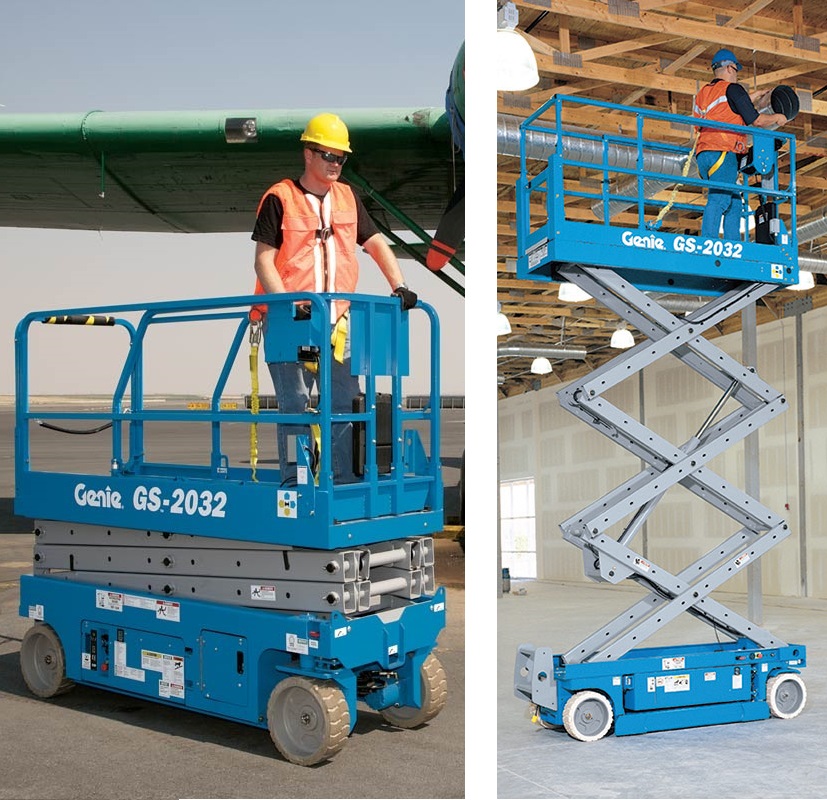 